Tópico 11: Cidadania, participação política e democracia na era da informação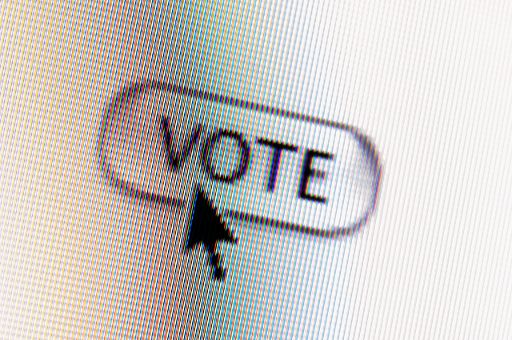 SinopsePartindo do pressuposto de que a relação dos cidadãos com a política é essencialmente mediada quer pelos políticos e partidos, quer pelos meios de comunicação, procuramos com este ponto analisar o impacto dos novos media nessa relação. Trata-se de uma temática recente, muito aberta à discussão e cujas teorizações assumem um carácter muito exploratório. A noção de democracia contínua, enquanto ideal de participação política nas sociedades contemporâneas, reflecte bem o carácter especulativo das propostas em torno deste tema.Indicações para estudo autónomo:Ler texto de apoio (ver abaixo)Responder à questão:Até que ponto é que a internet tem melhorado a eficácia da comunicação entre os cidadãos e os poderes políticos em Portugal?Textos de apoio:Caderno de apoio, pp.22-26.CARDOSO, Gustavo, CUNHA Carlos e NASCIMENTO Susana (2003), “O Parlamento Português na Construção de uma Democracia Digital” in Sociologia, Problemas e Práticas, nº42, pp.113-140.RODOTÀ, Stefano (1999), "Para uma cidadania electrónica: a democracia e as novas tecnologias da comunicação" in VÁRIOS, Os Cidadãos e a Sociedade de Informação, Lisboa, INCM.Bibliografia complementar:CARDOSO, Gustavo (2006), Os Media na Sociedade em Rede, cap. 9, pp. 447-482. Orientações de estudo Recurso 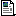 